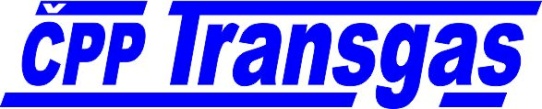                                                                                                                                              OBJEDNÁVKAObjednavatel : ČPP Transgas, s.p. Kodaňská 1441/46 101 00  Praha  10Peněžní ústav :   KB  Praha 8č. účtu :27-3541250217/0100Objednavatel : ČPP Transgas, s.p. Kodaňská 1441/46 101 00  Praha  10Peněžní ústav :   KB  Praha 8č. účtu :27-3541250217/0100   Objednávka číslo :     Vystavena dne :    Vyřizuje, telefon  : 120/015/22Objednavatel : ČPP Transgas, s.p. Kodaňská 1441/46 101 00  Praha  10Peněžní ústav :   KB  Praha 8č. účtu :27-3541250217/0100Objednavatel : ČPP Transgas, s.p. Kodaňská 1441/46 101 00  Praha  10Peněžní ústav :   KB  Praha 8č. účtu :27-3541250217/0100   Objednávka číslo :     Vystavena dne :    Vyřizuje, telefon  : 26.09.2022Objednavatel : ČPP Transgas, s.p. Kodaňská 1441/46 101 00  Praha  10Peněžní ústav :   KB  Praha 8č. účtu :27-3541250217/0100Objednavatel : ČPP Transgas, s.p. Kodaňská 1441/46 101 00  Praha  10Peněžní ústav :   KB  Praha 8č. účtu :27-3541250217/0100   Objednávka číslo :     Vystavena dne :    Vyřizuje, telefon  : Ing. Martin Čajdamobil:774432549Objednavatel : ČPP Transgas, s.p. Kodaňská 1441/46 101 00  Praha  10Peněžní ústav :   KB  Praha 8č. účtu :27-3541250217/0100Objednavatel : ČPP Transgas, s.p. Kodaňská 1441/46 101 00  Praha  10Peněžní ústav :   KB  Praha 8č. účtu :27-3541250217/0100Rymeš FrantišekKlempířství - pokrývačstvíŠimáčkova 26628 00 BrnoIČO:  65366859DIČ:  CZ7001274247Rymeš FrantišekKlempířství - pokrývačstvíŠimáčkova 26628 00 BrnoIČO:  65366859DIČ:  CZ7001274247  IČ:                    DIČ:                         00002674Rymeš FrantišekKlempířství - pokrývačstvíŠimáčkova 26628 00 BrnoIČO:  65366859DIČ:  CZ7001274247Rymeš FrantišekKlempířství - pokrývačstvíŠimáčkova 26628 00 BrnoIČO:  65366859DIČ:  CZ7001274247  IČ:                    DIČ:                         CZ00002674Rymeš FrantišekKlempířství - pokrývačstvíŠimáčkova 26628 00 BrnoIČO:  65366859DIČ:  CZ7001274247Rymeš FrantišekKlempířství - pokrývačstvíŠimáčkova 26628 00 BrnoIČO:  65366859DIČ:  CZ7001274247  IČ:                    DIČ:                         Rymeš FrantišekKlempířství - pokrývačstvíŠimáčkova 26628 00 BrnoIČO:  65366859DIČ:  CZ7001274247Rymeš FrantišekKlempířství - pokrývačstvíŠimáčkova 26628 00 BrnoIČO:  65366859DIČ:  CZ7001274247Rymeš FrantišekKlempířství - pokrývačstvíŠimáčkova 26628 00 BrnoIČO:  65366859DIČ:  CZ7001274247Rymeš FrantišekKlempířství - pokrývačstvíŠimáčkova 26628 00 BrnoIČO:  65366859DIČ:  CZ7001274247Objednáváme u Vás opravu okapu na objektu E (východní fasáda),  areál ČPP Transgas,s.p., Brno,  U Svitavy 8/3, dle Vaší nabídky klempířských prací ze dne 25.09.2022.Celková cena :  94.031,- Kč bez DPHJsme plátci DPH.                                                                                           ČPP Transgas,s.p.                                                                                    ……………………………                                                                                                    OdběratelObjednáváme u Vás opravu okapu na objektu E (východní fasáda),  areál ČPP Transgas,s.p., Brno,  U Svitavy 8/3, dle Vaší nabídky klempířských prací ze dne 25.09.2022.Celková cena :  94.031,- Kč bez DPHJsme plátci DPH.                                                                                           ČPP Transgas,s.p.                                                                                    ……………………………                                                                                                    OdběratelObjednáváme u Vás opravu okapu na objektu E (východní fasáda),  areál ČPP Transgas,s.p., Brno,  U Svitavy 8/3, dle Vaší nabídky klempířských prací ze dne 25.09.2022.Celková cena :  94.031,- Kč bez DPHJsme plátci DPH.                                                                                           ČPP Transgas,s.p.                                                                                    ……………………………                                                                                                    OdběratelObjednáváme u Vás opravu okapu na objektu E (východní fasáda),  areál ČPP Transgas,s.p., Brno,  U Svitavy 8/3, dle Vaší nabídky klempířských prací ze dne 25.09.2022.Celková cena :  94.031,- Kč bez DPHJsme plátci DPH.                                                                                           ČPP Transgas,s.p.                                                                                    ……………………………                                                                                                    Odběratel